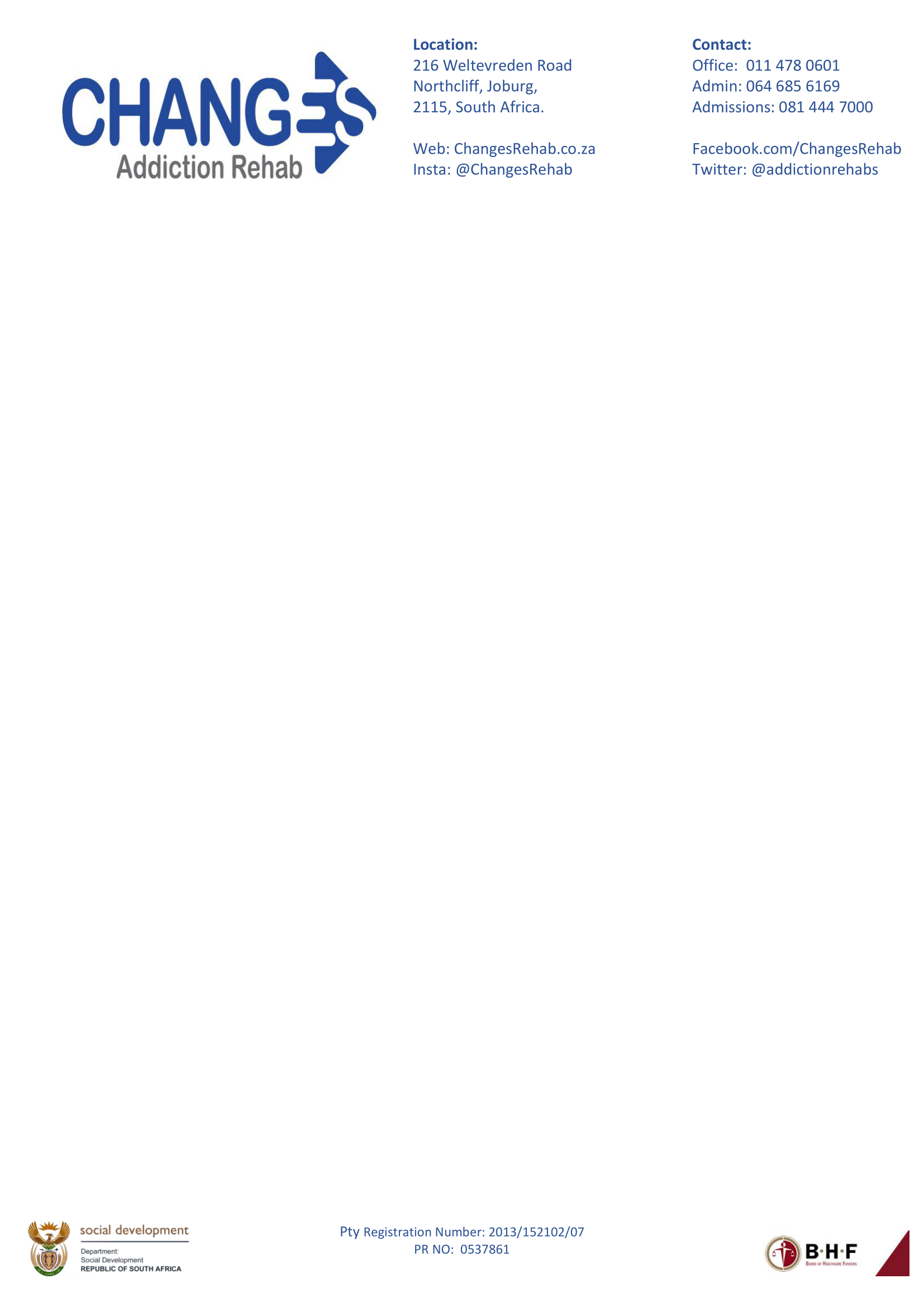 Addiction or Recovery? Cost / Benefit AnalysisList the positives and negatives of changing this part of your life and of keeping things as they are.PositivesNegativesMaking the change.Keeping things as they are (status quo).